Tarea inicial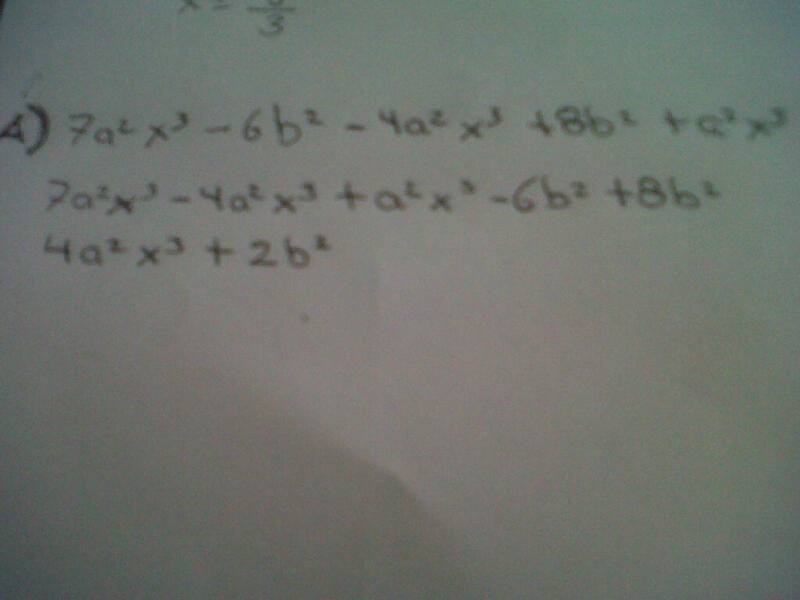 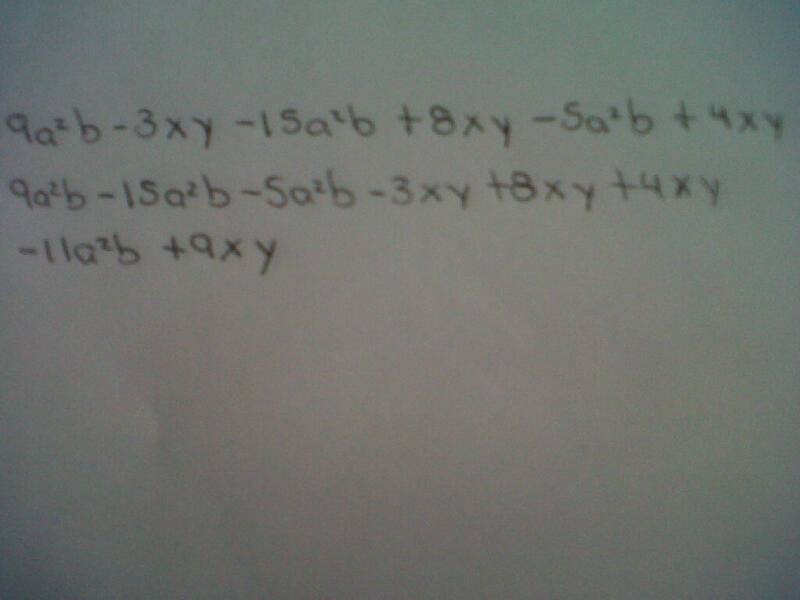 